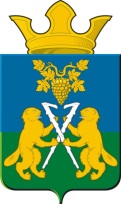  АДМИНИСТРАЦИЯ НИЦИНСКОГО СЕЛЬСКОГО ПОСЕЛЕНИЯСЛОБОДО-ТУРИНСКОГО МУНИЦИПАЛЬНОГО РАЙОНА СВЕРДЛОВСКОЙ ОБЛАСТИП О С Т А Н О В Л Е Н И Еот  30 марта 2017 года                                                 с.Ницинское                                              № 47«Дорожная карта»по внедрению в Ницинском сельском поселении целевой модели «Подключения к системам теплоснабжения, подключение (технологическое присоединение) к централизованным системам водоснабжения» на 2017 год        В соответствии с  распоряжением Правительства Российской Федерации от 31.01.2017г № 147-р, а так же на  основании Методических рекомендаций по внедрению в субъектах РФ целевых моделей и формированию критериев оценки достижения показателей, установленных в целевых моделях, территориальными органами федеральных органов исполнительной власти РФ и органов местного самоуправления. ПОСТАНОВЛЯЕТ:    1.  Утвердить «Дорожную карту» по внедрению в Ницинском сельском поселении целевой модели «Подключения к системам теплоснабжения, подключение (технологическое присоединение) к централизованным системам водоснабжения» на 2017 год. (приложение №1)   2. Опубликовать настоящее постановление  в районной газете «Коммунар» и разместить на официальном сайте Ницинского сельского поселения в сети Интернет.   3. Контроль за исполнением настоящего постановления оставляю за собой.Глава администрацииНицинского  сельского поселения                                 С.Г. Костенков                                                                                 УТВЕРЖДАЮ:Глава администрации Ницинского сельского поселения ____________/ С.Г.Костенков/                                                                                                  ДОРОЖНАЯ КАРТАпо внедрению в Свердловской области целевой модели «Подключение к системам теплоснабжения, подключение (технологическое присоединение) к централизованным системам водоснабжения и водоотведения на 2017 годМуниципального образования «Ницинское сельское поселение» Слободо-Туринского муниципального районаП№п/пФактор (этап) реализацииНеобходимые меры для повышения эффективности прохождения этаповДата                началаДата окончанияПоказатели, характеризующие степень достижения результатаЦелевое значение показателяТекущее значениеОтветственный за реализацию «дорожной карты»123456789Раздел 1. Подготовка к заключению договора о подключении к системам теплоснабжения, договора о подключении (технологическом присоединении) к централизованной  системе водоснабжения.Раздел 1. Подготовка к заключению договора о подключении к системам теплоснабжения, договора о подключении (технологическом присоединении) к централизованной  системе водоснабжения.Раздел 1. Подготовка к заключению договора о подключении к системам теплоснабжения, договора о подключении (технологическом присоединении) к централизованной  системе водоснабжения.Раздел 1. Подготовка к заключению договора о подключении к системам теплоснабжения, договора о подключении (технологическом присоединении) к централизованной  системе водоснабжения.Раздел 1. Подготовка к заключению договора о подключении к системам теплоснабжения, договора о подключении (технологическом присоединении) к централизованной  системе водоснабжения.Раздел 1. Подготовка к заключению договора о подключении к системам теплоснабжения, договора о подключении (технологическом присоединении) к централизованной  системе водоснабжения.Раздел 1. Подготовка к заключению договора о подключении к системам теплоснабжения, договора о подключении (технологическом присоединении) к централизованной  системе водоснабжения.Раздел 1. Подготовка к заключению договора о подключении к системам теплоснабжения, договора о подключении (технологическом присоединении) к централизованной  системе водоснабжения.Раздел 1. Подготовка к заключению договора о подключении к системам теплоснабжения, договора о подключении (технологическом присоединении) к централизованной  системе водоснабжения.1.1.Информационное обеспечение процесса подключения на этапе до заключения договора о подключении к системам теплоснабжения, договора о подключении (технологическом присоединении) к централизованной системе холодного водоснабжения и (или) водоотведения, договора о подключении (присоединении) к централизованной системе горячего водоснабжения (далее - договор о подключении)реализация комплекса мероприятий, направленных на сокращение времени заявителей (юридических и физических лиц) на получение необходимой информации по подключению01.04.201701.12.20171) определение единой теплоснабжающей компании (в сфере теплоснабжения) и гарантирующего поставщика ресурса (в сфере водоснабжения) дадаАдминистрация Ницинского сельского поселения С.Г.КостенковМУП « Ницинское ЖКХ» В.А.Крутиков01.04.201701.12.20172)   наличие  на официальном сайте муниципального образования, раздела «Подключение (технологическое присоединение) к сетям инженерно- технического обеспечения (тепло-, водоснабжения и водоотведения)», содержащий сведения о месте нахождения, справочные телефоны,  адреса электронной почты, этапы процедуры подключения, сроки, стоимость, исчерпывающий перечень документов, необходимых к представлению, информацию о наличии технической возможности подключения, информацию о свободной мощности с возможностью детализации, оцифрованные схемы ресурсоснабжения с учетом требований законодательства о государственной тайне, примеры заполнения и иное.данетАдминистрация Ницинского сельского поселения Т.А.КузевановаМУП « Ницинское ЖКХ»В.А.Крутиков01.04.201701.12.20173) Создание (актуализация) информационных стендов в местах приема заявления о подключении, заключения договора о подключении, получения технических условий подключения, содержащих исчерпывающий перечень документов, необходимых к представлению, примеры заполнения и иное;)данетАдминистрация Ницинского сельского поселения С.Г.КостенковМУП « Ницинское ЖКХ»В.А.Крутиков 01.04.201701.12.20174) Организация «горячей линии» по вопросам подключения (технологического присоединения) к сетям инженерно-технического обеспечения (тепло-водоснабжения)данетАдминистрация Ницинского сельского поселения С.Г.КостенковМУП « Ницинское ЖКХ»В.А.КрутиковРаздел 2. Заключение договора о подключенииРаздел 2. Заключение договора о подключенииРаздел 2. Заключение договора о подключенииРаздел 2. Заключение договора о подключенииРаздел 2. Заключение договора о подключенииРаздел 2. Заключение договора о подключенииРаздел 2. Заключение договора о подключенииРаздел 2. Заключение договора о подключенииРаздел 2. Заключение договора о подключении2.1Удобство подачи заявки на заключение договора о подключенииРеализация комплекса мероприятий, направленных на сокращение времени заявителей (юридических и физических лиц) на получение необходимой информации по подключению01.04.201701.12.2017Обеспечение возможности подачи заявки на заключение договора о подключении:- в электронной форме, в том числе с использованием квалифицированной электронной подписи- почтовым отправлением;даданетдаМУП «Ницинское ЖКХ» МУП «Ницинское ЖКХ»Раздел 3. Обеспечение выполнения мероприятий по подключению в срок не более 18 месяцевРаздел 3. Обеспечение выполнения мероприятий по подключению в срок не более 18 месяцевРаздел 3. Обеспечение выполнения мероприятий по подключению в срок не более 18 месяцевРаздел 3. Обеспечение выполнения мероприятий по подключению в срок не более 18 месяцевРаздел 3. Обеспечение выполнения мероприятий по подключению в срок не более 18 месяцевРаздел 3. Обеспечение выполнения мероприятий по подключению в срок не более 18 месяцевРаздел 3. Обеспечение выполнения мероприятий по подключению в срок не более 18 месяцевРаздел 3. Обеспечение выполнения мероприятий по подключению в срок не более 18 месяцевРаздел 3. Обеспечение выполнения мероприятий по подключению в срок не более 18 месяцев3.1Оптимизация процедурРеализация комплекса мероприятий, направленных на оптимизацию процедур01.04.201701.12.20171) возможность размещения в соответствии с земельным законодательством Российской Федерации объектов - сетей инженерно- технического обеспечения (тепло-, водоснабжения и водоотведения) на землях или земельных участках, находящихся в государственной или муниципальной собственности, без предоставления земельных участков.даведетсясборданныхАдминистрация Ницинского сельского поселения С.В.Кагородов3.1Оптимизация процедурРеализация комплекса мероприятий, направленных на оптимизацию процедур01.04.201701.12.20172) наличие административных регламентов по предоставлению муниципальной услуги на получение разрешения по проведению земляных работ («ордера на земляные работы») с определением срока предоставления «ордера па земляные работы»; дадаАдминистрация Ницинского сельского поселения С.В.Кагородов01.04.201701.12.20173) Наличие возможности у «Застройщика» (по инициативе) самостоятельного строительства по техническим условиям, установленным МУП «Ницинское ЖКХ», на основании согласованных проектных решений и оформленной необходимой разрешительной документации с последующей компенсацией затрат со стороны МУП «Ницинское ЖКХ», понесенных в пределах согласованных с РЭК Свердловской области индивидуальных тарифов на присоединение, в параметрах, установленных в инвестиционных программах МУП «Ницинское ЖКХ»данетМУП «Ницинское ЖКХ»Раздел 4. Подача тепловой энергии и теплоносителяРаздел 4. Подача тепловой энергии и теплоносителяРаздел 4. Подача тепловой энергии и теплоносителяРаздел 4. Подача тепловой энергии и теплоносителяРаздел 4. Подача тепловой энергии и теплоносителяРаздел 4. Подача тепловой энергии и теплоносителяРаздел 4. Подача тепловой энергии и теплоносителяРаздел 4. Подача тепловой энергии и теплоносителяРаздел 4. Подача тепловой энергии и теплоносителя4.1.Ускоренная процедура выдачи акта о готовности внутриплощадочных и внутридомовых сетей и оборудования подключаемого объекта капитального строительства к подаче тепловой энергии и теплоносителяОбеспечение сокращения сроков выдачи акта о готовности внутриплощадочных и внутридомовых сетей и оборудования подключаемого объекта капитального строительства к подаче тепловой энергии и теплоносителя01.04.201701.12.2017Наличие возможности направления заявителю акта о готовности внутриплощадочных и внутридомовых сетей и оборудования подключаемого объекта капитального строительства к подаче тепловой энергии и теплоносителя, подписанного электронной подписью (при наличии технической возможности)данетМУП «Ницинское ЖКХ»4.2.Ускоренная процедура выдачи акта о подключении (технологическом присоединении) объектаОбеспечение сокращения сроков выдачи акта о подключении (технологическом присоединения) объекта01.04.201701.12.2017Наличие возможности направления заявителю актов о подключении (технологическом присоединении) объектов, разграничении балансовой принадлежности, подписанных электронной подписьюданетМУП «Ницинское ЖКХ»Раздел 5.Обеспечивающие факторыРаздел 5.Обеспечивающие факторыРаздел 5.Обеспечивающие факторыРаздел 5.Обеспечивающие факторыРаздел 5.Обеспечивающие факторыРаздел 5.Обеспечивающие факторыРаздел 5.Обеспечивающие факторыРаздел 5.Обеспечивающие факторыРаздел 5.Обеспечивающие факторы5.1.Утверждение схем тепло-, водоснабжения и инвестиционных программ регулируемых организацийреализация мероприятий по утверждению схем тепло-, водоснабжения и водоотведения муниципальных образований, расположенных на территории Свердловской области01.04.201701.12.2017наличие утвержденных схем тепло-, водоснабжения и водоотведения; дадаАдминистрация Ницинского сельского поселения С.Г.Костенков5.2Совершенствование механизмов по предоставлению услуг в электронном видеРеализация мероприятий, направленных на совершенствование онлайн-сервисов01.04.201701.12.2017Возможность дистанционного  заключения договоров о подключении, о предоставлении коммунальных услуг и иноеданетМУП «Ницинское ЖКХ»В.А.Крутиков5.3Анализ выданных технических условий   на подключение к сетям инженерно- технического обеспечения (тепло-, водоснабжения и водоотведения)и заключенных договоров, в том числе анализ заявлений в электронном видемониторинг респондентов, подключение которых произведено к системам теплоснабжения, водоснабжения и водоотведения за 2016 и 2017 годы1 раз в полгода (до 15 числа месяца, следующего за отчетным)1 раз в полгода (до 15 числа месяца, следующего за отчетным)формирование базы региональных респондентов по специализированным показателям А 7 и А8 (эффективность процедур по подключению к сетям водоснабжения, водоотведения и теплоснабжения соответственно);данетАдминистрация Ницинского сельского поселения С.Г.Костенков5.4Организация межведомственного взаимодействия по внедрению целевой модели «Подключение к системам теплоснабжения, подключение (технологические присоединение) к централизованным системам водоснабжения и водоотведения»организация в РСО, осуществляющих подключение к сетям инженерно-технического обеспечения (тепло-, водоснабжения и водоотведения), работы контрольных комиссий по подключению (технологическому присоединению)ежеквартальноежеквартальноСоздание контрольных комиссий по подключению (технологическому присоединению) с участием представителей администрации Ницинского сельского поселениядадаАдминистрация Ницинского сельского поселения С.Г.КостенковМУП « Ницинское ЖКХ»В.А.КрутиковРазработка формы соглашения о сотрудничестве в сфере присоединения объектов капитального строительства к централизованным системам теплоснабжения с участием МУП «Ницинское ЖКХ»01.04.201701.04.2017Направление на согласование в Администрацию Ницинского сельского поселения для заключения формы соглашения о сотрудничестве в сфере подключения объектов капитального строительства к централизованным системам теплоснабжения.данетМУП «Ницинское ЖКХ»В.А.КрутиковЗаключение соглашений о сотрудничестве в сфере подключения (технологического присоединения) объектов капитального строительства к централизованным системам теплоснабжения01.04.201701.12.2017Заключение соглашений о сотрудничестве в сфере подключения (технологического присоединения) объектов к сетям теплоснабжения между Министерством энергетики и жилищно-коммунального хозяйства Свердловской области, Администрацией Ницинского сельского поселения и МУП «Ницинское ЖКХ»данетАдминистрация Ницинского сельского поселенияС. Г. КостенковМУП « Ницинское ЖКХ»В.А.Крутиков 5.5Эффективность внедрения целевой модели «Подключение (технологическое присоединение к сетям инженерно-технического обеспечения (тепло -,водоснабжения)»Мониторинг заключенных соглашений о сотрудничестве в сфере подключения (технологического присоединения) объектов капитального строительства к централизованным системам тепло -,водоснабжения1 раз в полгода, до 15 числа последнего месяца отчетного периода1 раз в полгода, до 15 числа последнего месяца отчетного периодаАнализ выполнения заключенных соглашений о сотрудничестве в сфере подключения (технологического присоединения) объектов капитального строительства к сетям инженерно-технического обеспечения (тепло-, водоснабжения), в том числе соблюдения сроков подключения (технологического присоединения)данетАдминистрация Ницинского сельского поселенияС..Г.КостенковМУП « Ницинское ЖКХ»В.А.Крутиков 